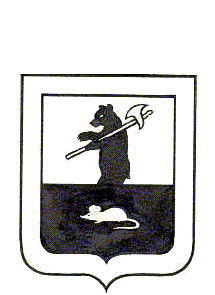 АДМИНИСТРАЦИЯ  ГОРОДСКОГО  ПОСЕЛЕНИЯ  МЫШКИНПОСТАНОВЛЕНИЕ19.02.2019                                                                                                       № 24О внесении изменений в постановлениеАдминистрации городского поселения Мышкинот 19.02.2015 № 23«Об  утверждении   Правил  присвоения,изменения, аннулирования адресов на территории городского поселения Мышкин»В соответствии с Федеральным законом от 06.10.2003 года № 131-ФЗ «Об общих принципах организации местного самоуправления в Российской Федерации», Федеральным законом от 28.12.2013 №443-ФЗ «О федеральной информационной адресной системе и о внесении изменений в Федеральный закон "Об общих принципах организации местного самоуправления в Российской Федерации"», постановлением Правительства Российской Федерации от 19.11.2014г. №1221 «Об утверждении Правил присвоения, изменения и аннулирования адресов», Уставом городского поселения Мышкин, ПОСТАНОВЛЯЕТ:1.Внести изменения в постановление Администрации городского поселения Мышкин от 19.02.2015 №23 «Об утверждении Правил присвоения, изменения, аннулирования адресов на территории городского поселения Мышкин» изложив пункт 33 в новой редакции:1.1. «33. В случае представления заявления при личном обращении заявителя или представителя заявителя предъявляется документ, удостоверяющий соответственно личность заявителя или представителя заявителя.Лицо, имеющее право действовать без доверенности от имени юридического лица, предъявляет документ, удостоверяющий его личность, и сообщает реквизиты свидетельства о государственной регистрации юридического лица, а представитель юридического лица предъявляет также документ, подтверждающий его полномочия действовать от имени этого юридического лица, или копию этого документа, заверенную печатью (при наличии), и подписью руководителя этого юридического лица.».2.Контроль за исполнением настоящего постановления оставляю за собой.3.Опубликовать настоящее постановление в газете «Волжские зори» и разместить на официальном сайте Администрации городского поселения Мышкин в информационно-телекоммуникационной сети «Интернет». 4.Постановление вступает в силу после его официального опубликования. Глава городского поселения Мышкин			                                     Е.В. Петров